Aldoshyn AndriyExperience:Position applied for: Chief OfficerDate of birth: 12.05.1989 (age: 28)Citizenship: UkraineResidence permit in Ukraine: YesCountry of residence: UkraineCity of residence: OdessaContact Tel. No: +38 (048) 777-41-46 / +38 (063) 529-75-02E-Mail: aldoshyn2011@gmail.comSkype: aldoshyn2011U.S. visa: NoE.U. visa: NoUkrainian biometric international passport: Not specifiedDate available from: 31.10.2017English knowledge: GoodMinimum salary: 8000 $ per monthPositionFrom / ToVessel nameVessel typeDWTMEBHPFlagShipownerCrewingChief Officer18.02.2017-15.06.2017HYUNDAI PROGRESS24766HYUNDAI B&W26740PANAMADANAOS&mdash;Chief Officer08.06.2016-27.10.2016HYUNDAI PROGRESSContainer Ship24766HYUNDAI B&W26740PANAMADANAOS&mdash;2nd Officer30.07.2015-20.11.2015CMA CGM RABELAISContainer Ship83000MAN B&W78000MALTADANAOS&mdash;2nd Officer27.10.2014-12.03.2015CMA CGM BiancaContainer Ship101383MAN B&W94000MALTADanaos2nd Officer09.12.2013-20.05.2014Cma Cgm SamsonContainer Ship101383Man B&W94000MaltaDanaos2nd Officer17.05.2013-01.08.2013Cma Cgm RabelaisContainer Ship83000Man B&W78000MaltaDanaos3rd Officer10.01.2013-17.05.2013Cma Cgm RabelaisContainer Ship83000Man B&W78000MaltaDanaos3rd Officer23.05.2012-06.10.2012Cma	Cgm MoliereContainer Ship83000Man B&W78000MaltaDanaosAble Seaman03.03.2011-13.09.2011Taiwan ExpressContainer Ship47000Hyundai44000CyprusDanaosDeck Cadet01.01.2009-01.07.2009Front HighnessINV/VLCC/ULCC298000Hyundai28000CyprusV.ships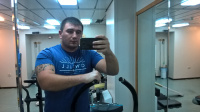 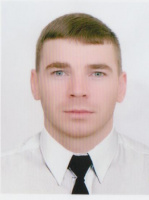 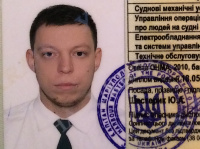 